Publicado en España el 09/03/2023 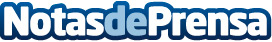 La neoaseguradora Cleverea entra en Avant2 Sales Manager con su seguro de AutosEl multitarificador permitirá a Cleverea ofrecer su póliza de coche 100% online a los 1.700 corredores que cada día utilizan la plataforma. A través de esta alianza, la insurtech prevé aumentar sus contrataciones en un 30%Datos de contacto:Carmen Niso 915 91 55 00Nota de prensa publicada en: https://www.notasdeprensa.es/la-neoaseguradora-cleverea-entra-en-avant2 Categorias: Nacional Finanzas Automovilismo Seguros Recursos humanos Industria Automotriz http://www.notasdeprensa.es